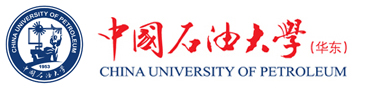 奖 教 金申报表2020年10月一、事迹介绍说明：教师根据所申报的奖教金要求有侧重的填写，申报京博伯乐奖需重点说明与京博开展的合作情况。如本页篇幅不够，可另附纸。二、推荐、评审意见申报类别：单位名称：申 报 人：出生年月：职称/职务：联系电话：（一）开展的主要工作（二）取得的主要成绩（不超过5项）思想政治表现及师德师风情况：                                    党支部书记（签字）：                                       年   月   日单位推荐意见：                          单位负责人（签字）：                                        年   月   日学校评审意见：                             负责人（签字）：                                                年   月   日